Handlingsplan for sosial kompetanse   skuleåret 2022/2023 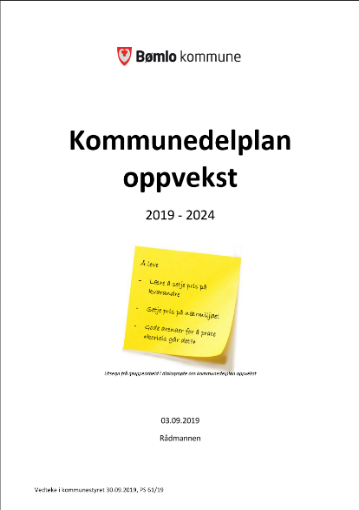 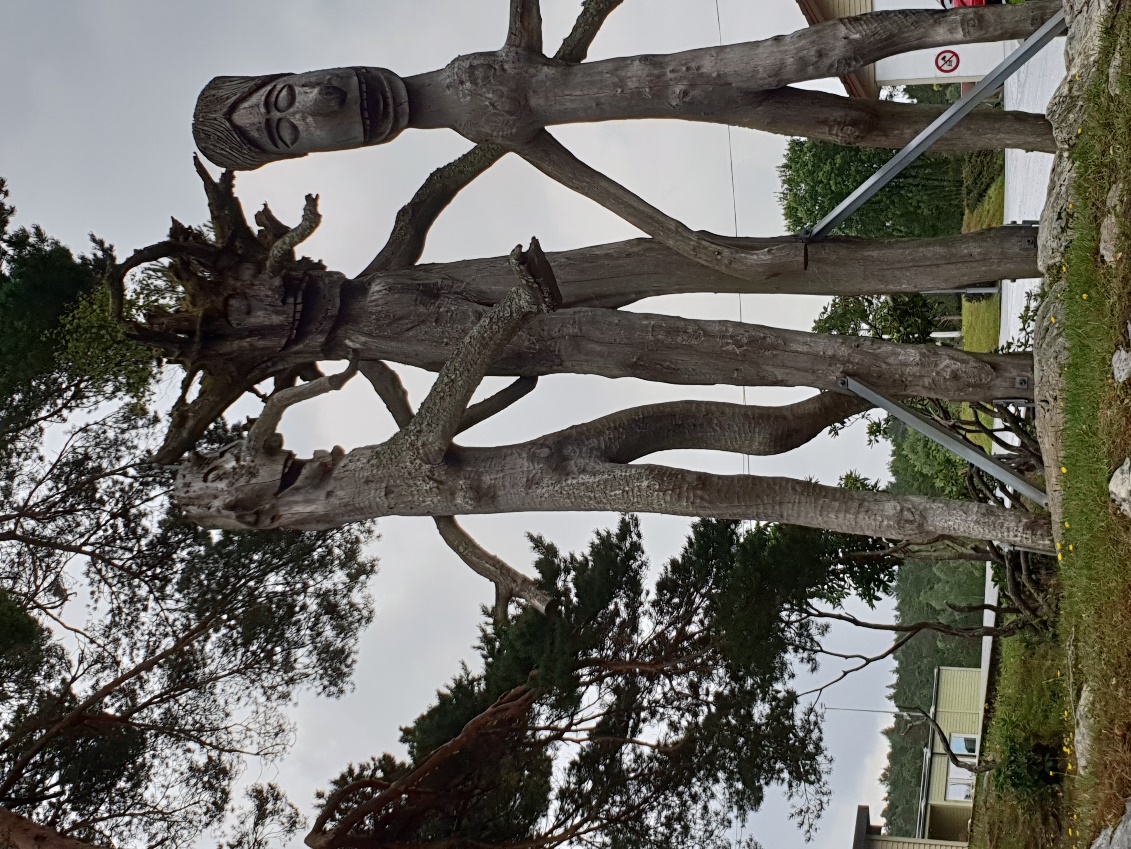 Våge skulePlanen er utarbeida og godkjent Personalet: 08/22Elevråd: SU/SMU: 10/22Innhald: InnleiingHandlingsplan for sosial kompetanse er utarbeida med utgangspunkt i Kommunedelplan oppvekst (2019-2024) Bømlo Kommune, opplæringslova og Kunnskapsløftet 2020 (læreplan). Bømlo kommune skal ha eit trygt, inkluderande oppvekstmiljø. Skulen skal ha eigne planar for å utvikle barn og unges sin sosiale kompetanse.OpplæringslovI Opplæringslova § 1-1 fastsett formålet med opplæringa og skal vera i samarbeid og forståing med heimen. Formålsparagrafen, saman med læreplan og overordna del – verdiar og prinsipp for grunnopplæringa, er førande for Våge skule sitt arbeid med tema Sosial kompetanse. Overordna del Overordna del av læreplanverket beskriv og utdjupar verdigrunnlaget i opplæringslovas formålsparagraf for grunnopplæringa. Opplæringa skal mellom anna hjelpe barn og unge til å meistre utfordringar saman med andre og gje god allmenndanning. Prinsipp for læring, utvikling og danning  Skulen skal danne heile mennesket og gje kvar og ein moglegheit til å utvikla eigne evner. Del to i overordna del, prinsipp for læring, utvikling og danning, beskriv mellom anna korleis skulen skal støtta og bidra til elevanes sosiale læring og utvikling gjennom arbeid i alle fag og skulekvardagen.Sosial læring – utvikle identitet og sjølvbilete i samspel med andre, uttrykke eigne meiningar, lytte til andre og utvikle venskap. Utvikle sosial læring i alle fag. Elevane skal oppleve meistring og tilhøyrsle, både gjennom faglege og sosiale tiltak. Dei sosiale aktivitetane skal vere knytt opp mot dei fem grunnleggjande dimensjonar for sosial kompetanse, definert på udir.Sosiale læringsmål  Eit overordna mål for skulen er å utvikla elevanes sosiale kompetanse. Våge skule har knytt sosial kompetanse til dei fem grunnleggande dimensjonane:  Empati å kunne leve seg inn i andre sin situasjon å sjå situasjonen frå den andre si sideå vise omtanke og respekt for andre sine kjensler og synspunktSamarbeid å kunne nytta tida fornuftig medan ein ventar på turå kunne dele med andreå kunne hjelpe andreå kunne følgje reglar og beskjedar å kunne gå over til andre aktivitetar utan å protesteraå kunne samarbeide med jamaldrande og vaksne Sjølvhevding å kunne be om hjelp og informasjonå kunne presentera segå kunne reagere på andre sine handlingar å kunne uttrykkje eigne meiningar og standpunktå kunne sei nei til det man helst ikkje bør vera med på Sjølvkontroll å kunne vente på turå kunne løyse konflikt med ordå kunne følgje reglar i leik og tole å tapeå kunne vise glede og sinne på situasjonstilpassa måte Ansvarå kunne visa respekt for eigne og andre sine eigedelar og arbeid å kunne utføra oppgåverå kunne våge å seie frå om mobbing og plagingå kunne ta konsekvensane av brot på reglaneå vera med på å skapa eit godt miljø for læring og trivsel Sosiale læringsmål må tilpassast alderstrinn. Skulens reglar, bruk av oppmuntring og konsekvensar Ordens- og klassereglar Våge skule har utarbeid ordensreglement i lag med elevar og føresette.  I tillegg skal kvar klasse lage eigne klassereglar med konsekvensar. Reglane skal repeterast regelmessig og gje positiv merksemd når klassar føl reglane. Alle reglane må bli forklart med døme og grunngjeving. Dei vaksne skal sikra at ALLE elevar forstår reglane og kjenner til konsekvensane dersom reglar blir brotne.Klassereglar skal utarbeidast innan to veker etter oppstart på nytt skuleår. Reglane skal vera tydelege i klasserommet slik at alle kan lesa dei. Regelmessig repetisjon av reglar saman med elevane Positiv merksemd når klassar føl reglane Positiv merksemd5:1 Fleire positive enn negative tilbakemeldingar.Verbal rosEin spesifikk uttalt tilbakemelding som rettar merksemda mot det eleven gjer. Non-verbal rosBlikk, smil, tommel opp, klapp på skuldra «Pust i bakken»Når eleven/klassen har gjort ein god arbeidsinnsats og treng ein pause frå den aktiviteten klassen er i gang med. Speletime eller andre positive aktivitetar klassen i fellesskap vert einige om Kommunikasjon Elevane på Våge skule skal bli møtt av vaksne som har fokus på følgjande:  Samarbeid Ha positive forventingar til eleven og bidra til å skape ein positiv atmosfære i alle aktivitetar gjennom skuledagen Gode beskjedar Sei kva som skal gjerast, ikkje det som er feil. Unngår å klandra elevane, men visa alternative løysingar. Støtta og hjelpa elevar til å løyse konfliktar. Ros og oppmuntringVisa positiv merksemd og støtte når elevane tar positive initiativ. Ta elevane på fersken i å gjera noko godt    GrensesetjingBruk ordensreglementet for skulen og klassens reglar. På Våge skule er dei tilsette venlege og tydelege Opne spørsmålOpne spørsmål er med på å hjelpe elevane inn i samtalar og djupare læring der dei kan bidra med kva dei tenkjer, føler, trur og meiner. Opne spørsmål startar oftast med spørjeorda kva, kven, kor, korleis eller kvifor. Nedanfor er døme på kva type spørsmål ein gir for å hjelpe elevane til djupare læring. Spørsmåla er henta frå Learn Lab og fritt oversett til nynorsk. Kjelde: Learn Lab (28.10.2019) Spørsmål om dypere læring. Lasta ned 05.04.2021 kl. 14.00 frå https://learnlab.net/no/News/sporsmal-for-dypere-laring Skulefag, prosjekter og aktivitetar Arbeid med sosial kompetanse skal vera tydeleg og inngå i alle fag, prosjekt og aktivitetar på Våge skule. Alle lærarar identifiserer dei sosiale aspekta i kvart enkelt fag og legg vekt på arbeidsmåtar som utviklar ulike deler av elevane sin sosiale kompetanse, blant anna samarbeid, konfliktløysing og positiv sjølvhevding. Våge skule har «Gleding» som fokus. Alle klassar har Gleding kalender med ulike tema kvar månad me arbeider etter. Dei vaksne har på seg Gleding-vest ved inspeksjon. Arbeid med sosial kompetanse inngår på skule-, klasse/gruppe- og individnivå. BrukarmedverknadBrukarmedverknad er ein viktig del av sosial kompetanseplan for Våge skule. Planen vert drøfta og revidert i samråd med medråderett i elevråd og foreldresamarbeid. Handlingsplan for sosial kompetanse skal drøftast og reviderast innan haustferienElevråd ved Våge skuleSU/SMU ved Våge skuleHMS-medråderett ved Våge skule Samarbeid med eksterne Handlingsplan for sosial kompetanse treng eit blikk utanfrå. Samarbeid med skulens skulehelseteneste og PPT for å støtta skulens arbeid på alle gruppe-/klassenivå og på individnivå i det systematiske arbeidet på skulen. Månadens sosiale kompetansefokus – felles for 1.-7. trinn EmpatiSamarbeidSjølvhevdingSjølvkontrollAnsvarSosial kompetanse er: ein føresetnad for verdsetting, vennskap og sosial integreringein ressurs for å kunne meistra stress og problemein viktig faktor for å kunne motvirka utviklinga av problematferdfrå Udir.noREPRODUSERA KUNNSKAP Fakta- kompetanse Kor mange…?Kva er…? Kan du namnet på…? Hugsar de kva…? Kva fakta meiner du er viktigast…? FORSTÅ KUNNSKAPForklarings-kompetanseKan du beskriva…? Kva var det som skjedde…? Korleis kan du forklara…? Kvifor trur du at…? Korleis ville du forklart…? SETTE SAMAN KUNNSKAP Samanheng og system-kompetanseVeit du om eit anna tilfelle der…? Kva ville endrast om…? Har du høyrt noko liknande tidlegare…? Kva trur de, basert på dykkar tidlegare erfaring at…? Korleis heng dette saman med…? Kvifor skjedde endringane…? Kva er årsaka til desse problema? Korleis skil me mellom…? PRODUSERA NY KUNNSKAP Innovasjon og fornyings-kompetanse Kva kunne vært ei anna løysing..? Er det ei betre løysing å…? Kunne me utvikle eit forslag om…? Kva tenkjer de kunne være heilt annleis…? Korleis kunne dette gjera verda betre…? Kva kan me gjera for å betre…? Aktivitetar Trinn Ansvar Gjennomføring Fadderordning 1. og 5. trinn Rektor Kontaktlærar og elevar GLEDING – på timeplanenAlle Rektor Lærarar og elevar Klassereglar Alle Rektor Kontaktlærar, faglærar og elevar Aksjonsveka: «Vaksne skapar venskap» Alle Rektor Lærarar Kanodagar 5.-7.trinn Rektor Vaksne i 5.-7.trinn Klassemøter Alle Rektor KontaktlærarInspeksjon Rektor Lærarar og assistentar TIDOMRÅDERMÅLKRITERIAR August AnsvarMe har god orden og oppførsel Eg har orden i tinga mine. Eg helsar på andre kvar dag. September Samarbeid Kan fylgje reglar og beskjedar Me lagar klassereglar Eg fylgjer reglarEg lyttar når andre snakkar Alle får vera med på leiken Oktober Sjølvhevding Eg er OK og du er OKMe er ulikeEg kan presentera megEg kan sei noko fint om meg sjølv og andre November EmpatiMe hjelper kvarandre Eg hjelper deg Eg forstyrrar ikkje andre når dei jobbarEg oppmuntrar andreEg er ein god venn Desember SjølvkontrollMe tilpassar oss kvarandre Eg kan løyse ein konflikt med ordEg kan svara på ein fin måteEg kan vente på tur Januar Ansvar Me fylgjer skulen sine ordensreglar Eg kan fylgje oppsette reglar Eg gjer dei oppgåvene eg skalEg gjer mitt for å skapa god arbeidsroEg vågar å sei frå om nokon vert plaga FebruarSjølvhevdingMe tør å vera oss sjølveEg kan be om hjelpEg vågar å sei NEIEg tør vera meg sjølv Mars Samarbeid Me er hyggelege mot kvarandre Eg kan dela med andre Eg kan hjelpa andre Eg kan skifta aktivitet utan å protestera Eg kan samarbeidaEg kan nytta tida fornuftig når eg ventar på tur AprilEmpatiMe tar omsyn til kvarandre Eg tenkjer meg om før eg snakkar Eg forstår at menneske er ulike Eg tar omsyn til gruppa miMaiAnsvarMe har det fint rundt ossEg kastar ikkje søppel i naturen Eg ryddar etter meg Eg viser respekt for eigne og andre sine ting JuniEmpatiMe bryr oss om kvarandre Eg er vennleg Eg har omtanke for andreEg kan be om orsaking